Do You Want This To Be Said of Your Child/Students? 	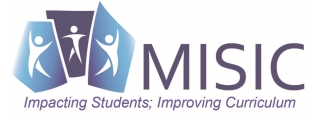 They pursue a lifetime of healthful physical activity, a physical literate individual:		Yes/No ?Has learned the skills necessary to participate in a variety of physical activitiesKnows the implications and the benefits of involvement in various types of physical activitiesParticipates regularly in physical activityIs physical fitValues physical activity and its contributions to a healthful lifestyle.Source: National PE Standards, 2014, Shape America